Himlavalvets utedagTorsdagen den 24 oktober kommer hela F-3 att gå till OK-Älmestugan. Vi kommer att gå ifrån skolan 8.00 och är tillbaka 13.30. Denna dag behöver alla ha med sig en burk med lock att äta i (det serveras kycklingsoppa), sked, gaffel, mugg samt något att sitta på. De får gärna ha en frukt med sig som vanligt. Packa i en ryggsäck så att det blir lätt att bära.Tänk också på att ha kläder efter väder eftersom vi kommer att vara ute hela dagen.Personalen på Himlavalvet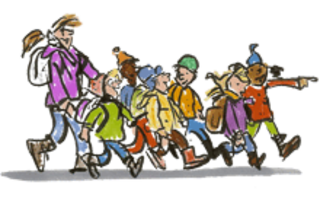 